     РЕШЕТИЛІВСЬКА МІСЬКА РАДА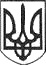 ПОЛТАВСЬКОЇ ОБЛАСТІ(шоста позачергова сесія восьмого скликання)РІШЕННЯ16 квітня  2021 року                                                                            №  392-6-VIIІПро затвердження проекту землеустрою щодо відведення земельної ділянки Решетилівській міській раді Керуючись Земельним кодексом України, законами України ,,Про місцеве самоврядування в Україні”, „Про землеустрій”, ,,Про державний земельний кадастр”, розглянувши заяви громадян, Решетилівська міська радаВИРІШИЛА:1. Затвердити Решетилівській міській раді проект землеустрою щодо відведення земельної ділянки з цільовим призначенням землі загального користування (код згідно КВЦПЗ – 18.00) на території Решетилівської міської ради с. Писаренки Полтавського району Полтавської області кадастровий № 5324280911:11:001:0052,  площею 5,2000 га.2. Решетилівській міській раді посвідчити право комунальної власності на земельну ділянку площею 5,2000 га з цільовим призначенням землі загального користування (код згідно КВЦПЗ – 18.00) на території Решетилівської міської ради с. Писаренки Полтавського району Полтавської області кадастровий № 5324280911:11:001:0052,  площею 5,2000 га.Міський голова 						               	      О.А. Дядюнова